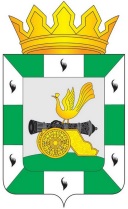 МУНИЦИПАЛЬНОЕ ОБРАЗОВАНИЕ«СМОЛЕНСКИЙ РАЙОН» СМОЛЕНСКОЙ ОБЛАСТИСМОЛЕНСКАЯ РАЙОННАЯ ДУМАРЕШЕНИЕот 30 марта 2023 года             № 14О рассмотрении отчёта о деятельности Контрольно-ревизионной комиссии муниципального образования «Смоленский район» Смоленской области за 2022 год Руководствуясь Федеральным законом от 7 февраля 2011 года 
№ 6-ФЗ «Об общих принципах организации и деятельности контрольно-счетных органов субъектов Российской Федерации и муниципальных образований»,  решением Смоленской районной Думы от 28 сентября 2021 года № 70 «Об утверждении положения о Контрольно-ревизионной комиссии муниципального образования «Смоленский район» Смоленской области», Уставом муниципального образования «Смоленский район» Смоленской области, Смоленская районная ДумаРЕШИЛА:Отчёт о деятельности Контрольно-ревизионной комиссии муниципального образования «Смоленский район» Смоленской области за 2022 год принять к сведению.ПредседательСмоленской районной Думы 						         С.Е. Эсальнек